附件1毕业学生团员团组织关系转接指引图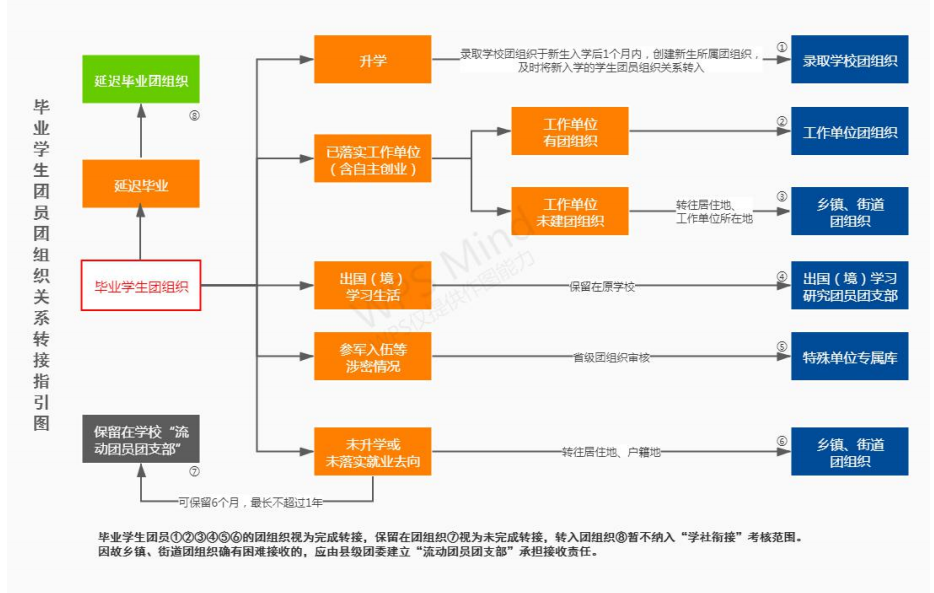 